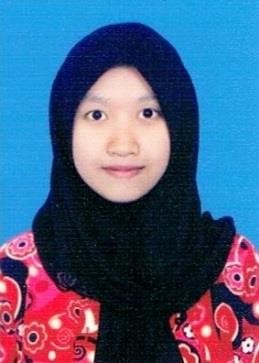 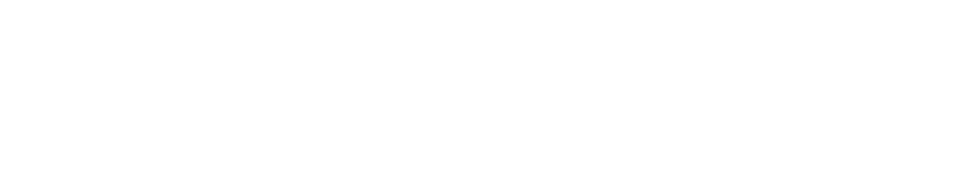 DATA PRIBADINama: Puput Maulani MariamDATA PRIBADITempat, Tanggal Lahir: Bandung, 18 September 1994DATA PRIBADIJenis Kelamin: PerempuanDATA PRIBADIUmur: 21 tahunDATA PRIBADITinggi, Berat Badan: 156 cm, 45 kgDATA PRIBADIAgama: IslamDATA PRIBADIAlamat: Komplek Griya Prima Asri Jalan Rajawali D9 No 15 Baleendah BandungDATA PRIBADIStatus Pernikahan: MenikahDATA PRIBADINomor HP: +62 878 2224 7229DATA PRIBADIEmail: putputmm@gmail.comPENDIDIKANFORMAL2000 - 2002: SDN Lebakwangi II Banjaran BandungPENDIDIKANFORMAL2002 - 2006: SDN Korpri II Baleendah BandungPENDIDIKANFORMAL2006 - 2008: SMPN 1 Baleendah (Program Akselerasi)PENDIDIKANFORMAL2008 - 2011: SMAN 22 BandungPENDIDIKANFORMAL2011 - 2015: Politeknik Negeri Bandung Jurusan Teknik Elektro Program Studi Teknik Telekomunikasi (IPK 3.36)PENDIDIKAN INFORMAL2011: Cisco Networking Academy CCNA DiscoveryPENDIDIKAN INFORMAL2013: Pelatihan "Pengenalan Sistem Komunikasi Kabel Laut serta Penyambungan dan Pengukuran Kabel Serat Optik" di Indosat, AncolPENDIDIKAN INFORMAL2015: Pelatihan GroundingPENGALAMAN ORGANISASI2011 - 2012: Anggota aktif Departemen Luar Kampus Badan Eksekutif Mahasiswa Politeknik Negeri BandungPENGALAMAN ORGANISASI2011 - 2012: Anggota aktif Tim Pengabdian Kepada Masyarakat Politeknik Negeri BandungPENGALAMAN ORGANISASI2011 - 2013: Anggota aktif Himpunan Mahasiswa Teknik Telekomunikasi Politeknik Negeri BandungPENGALAMANKERJAPT Len Industri (Persero) (Praktik Kerja Lapangan)PENGALAMANKERJAPeriode 14 Juli 2014 - 31 Oktober 2014PENGALAMANKERJAPosisi sebagai Support EngineerPENGALAMANKERJARincian   pekerjaan   yaitu  membuat   rekap   aset kabeltembaga, membuat urutan prioritas untuk pelolosan kabel tembaga, membuat dan menganalisa desain FTTH (fiber to the home), serta membuat plan of work untuk pengimplementasian desain FTTH.PT Buana Selaras GlobalindoPeriode 1 Oktober 2015 – sekarangPosisi sebagai Business AnalystRincian pekerjaan yaitu menganalisa, membuat konsep/ model bisnis dari bisnis baru yang potensial untuk dipasarkan di Indonesia, dan mempresentasikan kepada manajemen mengenai target pasar, kompetitor, potensi revenue dari bisnis tersebut, serta membuat marketing tools (brosur, video advertisement).KEMAMPUANBahasa: Inggris (reading, speaking, writing)Mirosoft Office: Ms. Word, Ms. PowerPoint, Ms. Excel, Ms. VisioKEMAMPUANProgramming: C++, JAVA, Visual Basic, MatlabKEMAMPUANDrawing: 2D Autocad DrawingKEMAMPUANRadio Link Software: Pathloss, Radio MobileOthers: Corel Draw, Photoshop